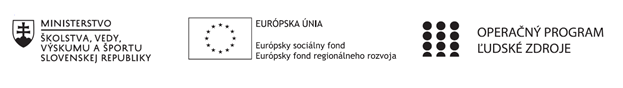 Správa o činnosti pedagogického klubu Príloha:Prezenčná listina zo stretnutia pedagogického klubuPREZENČNÁ LISTINAMiesto konania stretnutia:  	SŠ, Jarmočná 138, SLDátum konania stretnutia: 	30. 12. 2021Trvanie stretnutia:		od 15.00 hod	do 18. 00 hod	Zoznam účastníkov/členov pedagogického klubu:Meno prizvaných odborníkov/iných účastníkov, ktorí nie sú členmi pedagogického klubu  a podpis/y:Prioritná osVzdelávanieŠpecifický cieľ1.1.1 Zvýšiť inkluzívnosť a rovnaký prístup ku kvalitnému vzdelávaniu a zlepšiť výsledky a kompetencie detí a žiakovPrijímateľSpojená škola, Jarmočná 108, Stará ĽubovňaNázov projektuGramotnosťou k trhu práceKód projektu  ITMS2014+312011Z574Názov pedagogického klubu Klub praktického ekonómaDátum stretnutia  pedagogického klubu30. 12. 2021, štvrtok párny týždeňMiesto stretnutia  pedagogického klubuSŠ. Jarmočná 132, SLMeno koordinátora pedagogického klubuIng. Kormanská JanaOdkaz na webové sídlo zverejnenej správyhttps://oasl.edupage.org/a/gramotnostou-k-trhu-praceManažérske zhrnutie:Stručná anotáciaČlenovia klubu zhodnotili využívanie vvytvorených testov v ASC agende na hodinách v odborných ekonomických predmetoch. Kľúčové slová: edupage, test, testové otázkyManažérske zhrnutie:Stručná anotáciaČlenovia klubu zhodnotili využívanie vvytvorených testov v ASC agende na hodinách v odborných ekonomických predmetoch. Kľúčové slová: edupage, test, testové otázkyHlavné body, témy stretnutia, zhrnutie priebehu stretnutia:Zámerom  stretnutia, ktoré viedol  koordinátor činnosti klubu bolo informovať členov klubu o:téma stretnutiadiskusia a hodnotenie využívania testov v ASC agende na hodinách v odborných ekonomických predmetochdefinovanie problému Téma stretnutiaDiskusia a hodnotenie využívania vytvorených testov v ASC agende na hodinách v odborných ekonomických predmetoch. Definovanie problému Členky klubu zhodnotili tvorbu testov v ASC agende ako veľmi dobrú možnosť preverovania vedomosti žiakov. Tvorba testov nie je náročná. Je vhodné striedať všetky možnosti z ponúkaných testov. Počas dištančného vzdelávania však klesá efektívnosť, pretože žiaci môžu spolupracovať. V tomto čase je vhodné využívať ich len na precvičovanie učiva. Hlavné body, témy stretnutia, zhrnutie priebehu stretnutia:Zámerom  stretnutia, ktoré viedol  koordinátor činnosti klubu bolo informovať členov klubu o:téma stretnutiadiskusia a hodnotenie využívania testov v ASC agende na hodinách v odborných ekonomických predmetochdefinovanie problému Téma stretnutiaDiskusia a hodnotenie využívania vytvorených testov v ASC agende na hodinách v odborných ekonomických predmetoch. Definovanie problému Členky klubu zhodnotili tvorbu testov v ASC agende ako veľmi dobrú možnosť preverovania vedomosti žiakov. Tvorba testov nie je náročná. Je vhodné striedať všetky možnosti z ponúkaných testov. Počas dištančného vzdelávania však klesá efektívnosť, pretože žiaci môžu spolupracovať. V tomto čase je vhodné využívať ich len na precvičovanie učiva. Závery a odporúčania:a) využívať naďalej testy pri overovaní, precvičovaní prebereného učiva na odborných ekonomických predmetoch,b) využívať všetky možnosti tvorby otázok z ponúkanej databázy, c) známky zapisovať po každom teste priamo  do žiackej knižky.Závery a odporúčania:a) využívať naďalej testy pri overovaní, precvičovaní prebereného učiva na odborných ekonomických predmetoch,b) využívať všetky možnosti tvorby otázok z ponúkanej databázy, c) známky zapisovať po každom teste priamo  do žiackej knižky.Vypracoval (meno, priezvisko)Ing. Iveta NovákováDátum30. 12. 2021PodpisSchválil (meno, priezvisko)Ing. Jana KormanskáDátum31.12. 2021PodpisPrioritná os:VzdelávanieŠpecifický cieľ:1.1.1 Zvýšiť inkluzívnosť a rovnaký prístup ku kvalitnému vzdelávaniu a zlepšiť výsledky a kompetencie detí a žiakovPrijímateľ:Spojená škola, Jarmočná 108, Stará ĽubovňaNázov projektu:Gramotnosťou k trhu práceKód ITMS projektu:312011Z574Názov pedagogického klubu:Klub praktického ekonómaP. č.Meno a priezviskoPodpisInštitúcia1.Ing. Jana KormanskáSŠ Jarmočná 108, SĽ2.Ing. Daniela JendrichovskáSŠ Jarmočná 108, SĽ3.Ing. Iveta NovákováSŠ Jarmočná 108, SĽP. č.Meno a priezviskoPodpisInštitúcia